可愛的企鵝嗨,我是GUYFGUIwHIU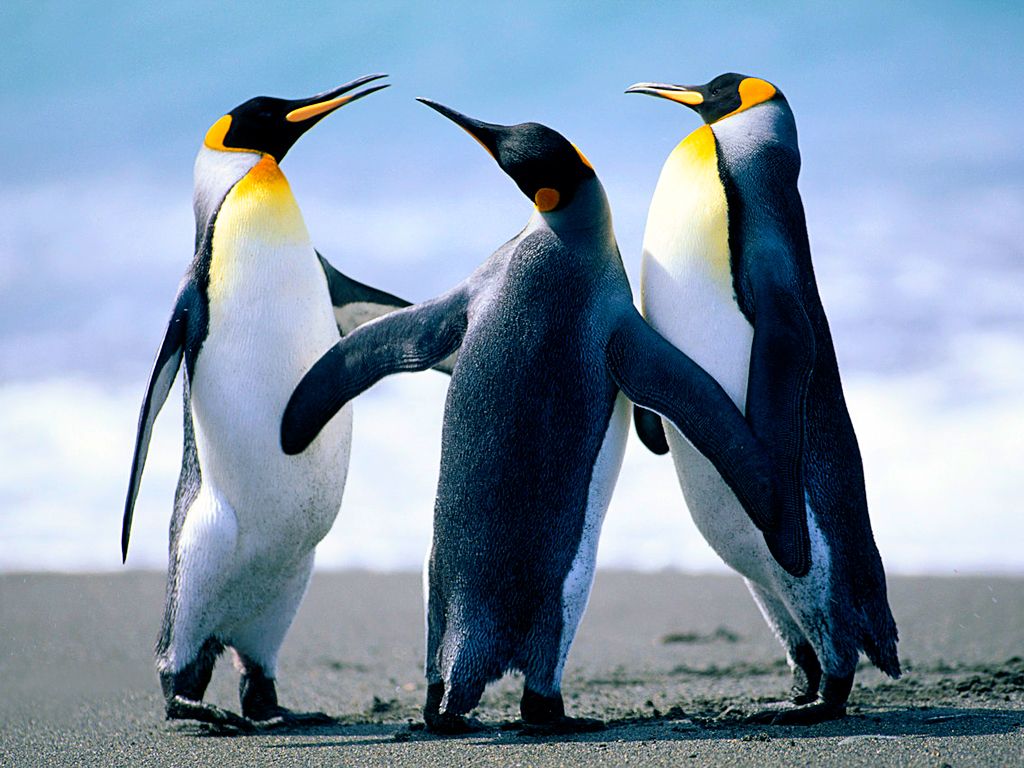 全球暖化加速冰雪溶解,造成我們無家可住愛護企鵝 , 請響應環保